                      БОЙОРОҠ                                                     РАСПОРЯЖЕНИЕ        « 20 » августа  2015 й.                      №   17а                            « 20 »  августа  2015 г.О проверке готовности к отопительному периоду теплоснабжающих итеплосетевых организаций, потребителей тепловой энергии в 2014годуРуководствуясь Федеральным законом от 06.01.2003 № 131-ФЗ «Об общих принципах организации местного самоуправления в Российской Федерации», в соответствии с требованиями   приказа Министерства энергетики Российской Федерации  от 12.03.2013 № 103 «Об утверждении Правил оценки готовности к отопительному периоду»  для проверки готовности  теплоснабжающих и теплосетевых организаций, потребителей тепловой энергии муниципального района Стерлитамакский район,1.Создать комиссию по проверке  готовности к отопительному периоду 2015-2016 г.г. теплоснабжающих и теплосетевых организаций в составе: Председатель комиссии:- Г.Я. Гафиева –  Глава сельского поселения Октябрьский сельсовет муниципального района Стерлитамакский район Республики Башкортостан; Заместитель председателя:- И.Р. Асфандиярова – управляющий делами администрации сельского поселения Октябрьский сельсовет муниципального района Стерлитамакский район Республики Башкортостан;Члены комиссии:- Скрипкина Л.А. – начальник отдела жилищно-коммунального хозяйства Администрации муниципального района Стерлитамакский район; (по выбору)- Халиков Р.Ф    - главный инженер отдела жилищно-коммунального хозяйства Администрации муниципального района Стерлитамакский район; (по выбору)- Хуснутдинов И.Ф. -  главный инженер ООО «УК ЖКХ»- Толчина Г.Н -  Главный жилищный инспектор Администрации муниципального района Стерлитамакский район;2.Создать комиссию по проверке  готовности к отопительному периоду 2015-2016г.г. потребителей тепловой энергии, теплопотребляющие установки, которые подключены к системе теплоснабжения в составе:Председатель комиссии:- Г.Я. Гафиева  –  Глава сельского поселения Октябрьский сельсовет муниципального района Стерлитамакский район Республики Башкортостан; Заместитель председателя:- И.Р. Асфандиярова – управляющий делами администрации сельского поселения Октябрьский сельсовет муниципального района Стерлитамакский район Республики Башкортостан;Члены комиссии:- Халиков Р.Ф - главный инженер отдела жилищно-коммунального хозяйства Администрации муниципального района Стерлитамакский район; (по выбору)- Кадыров Р.И.- инженер по газу отдела образования Администрации муниципального района Стерлитамакский район; (по выбору)- Федоров В.В.- инженер энергетик отдела образования Администрации муниципального района Стерлитамакский район; (по выбору)- Фатхуллин К.А.- начальник хозяйственного отдела ГБУЗ РБ Стерлитамакская ЦРП;- Толчина Г.Н -  Главный жилищный инспектор Администрации муниципального района Стерлитамакский район;3.	Работу комиссии осуществлять в соответствии с Программой проведения проверки готовности к отопительному периоду (утверждается главой сельского поселения).4.	Утвердить программу проведения проверки готовности к отопительному периоду (приложения № 1 и № 2).5.	Утвердить форму паспорта готовности к отопительному периоду 2015-2016г.г. выдаваемого в отношении объектов, по которым проводилась проверка готовности к отопительному периоду (приложение № 3)6. Контроль за выполнением настоящего распоряжения возложить на главу сельского поселения Октябрьский сельсовет муниципального района Стерлитамакский район Республики Башкортостан. Глава сельского поселенияОктябрьский  сельсовет                                                                        Г.Я. ГафиеваБашkортостан РеспубликаһыныңСтəрлетамаk районымуниципаль районыныңОктябрь ауыл советыауыл биләмәһеХЄКИМИЯТЕ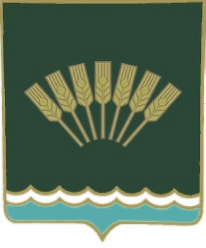 Администрация сельского поселенияОктябрьский сельсоветмуниципального районаСтерлитамакский район Республики Башкортостан